LĪGUMS Nr.  	Jelgavā,	20      .gada	.  	SIA BenefitPro (reģ.Nr. 43603049993), adrese: Atmodas iela 68-55, Jelgava, LV-3007, (turpmāk tekstā - SIA), tās valdes priekšsēdētājas Annikas Andersones personā, kurš darbojas uz nolikuma pamata, unaudzēkņa	, dzimšanas datums 	(audzēkņa vārds, uzvārds)(turpmāk	tekstā	–	AUDZĒKNIS),	kopā	šajā	līgumā	sauktas	–	Līdzēji,   noslēdz	šādu	Līgumu	par: audzēkņa izglītošanu un audzināšanu.Attiecības starp SIA un AUDZĒKNI nosaka SIA izstrādātie dokumenti - “Maksāšanas noteikumi”, “Iekšējās kārtības noteikumi”, “Privātuma politika”, “Informāciju par izbraukumiem un konkursiem”, “Informāciju par koncertiem”, “Informācija par tērpiem” un šis LĪGUMS.SIA apņemas:nodrošināt nodarbības saskaņā ar mācību programmu un notikumu kalendāru;nodrošināt ar nepieciešamajām telpām, nodarbību inventāru; nodrošināt drošu un draudzīgu vidi nodarbībās un pasākumos;nodrošināt Audzēkni ar atbilstošās pedagoģiskās un profesionālās kvalifikācijas skolotājiem, kā arī pedagogiem, kādi ir nepieciešami, lai nodrošinātu deju skolas “Benefice” atbilstošu darbību, kuri radoši un atbildīgi piedalās attiecīgo nodarbību programmu īstenošanā, audzina krietnus un godprātīgus cilvēkus, pastāvīgi pilnveido savu izglītību un profesionālo meistarību, ievēro pedagogu profesionālās ētikas normas, nodrošina un ievēro audzēkņu tiesības;atbildēt par Audzēkņa drošību un tiesību ievērošanu nodarbību, izbraukumu un koncertu laikā;mērķtiecīgi izlietot vecāku un Audzēkņu iemaksātās mācību maksas;regulāri informēt Audzēkni par jautājumiem, kas saistīti ar Audzēkņa izglītošanu WhatsApp grupā;nodrošināt ar iespēju Audzēkni iepazīties ar iekšējās kārtības noteikumiem, maksāšanas noteikumiem, Privātuma politikas dokumentu, informāciju par tērpiem, informāciju par koncertiem un informāciju par konkursiem/izbraukumiem (dokumenti publicēti mājaslapā www.benefice.lv );katra mēneša pirmajos datumos izsūtīt Audzēknim rēķinu par SIA sniedzamajiem mācību pakalpojumiem uz audzēkņa norādītu e-pastu.SIA aprēķina kavējuma naudu 0,5% par katru rēķina samaksas kavējuma dienu, kas tiek ietverta nākošā mēneša rēķinā, ja vecāks Līgumā noteiktajā kārtībā un termiņā nav samaksājis SIA maksu par sniedzamajiem pakalpojumiem par kārtējo mēnesi.SIA tiesības:iekasēt noteikto SIA mācību maksu;prasīt atbildību no Audzēkņa par iekšējās kārtības noteikumu ievērošanu;papildus SIA nodarbībām, sestdienās, svētdienās, organizēt audzēkņu piedalīšanos dažādos pasākumos, iepriekš informējot par to Audzēkni;atskaitīt no deju skolas Audzēkni par iekšējās kārtības noteikumu neievērošanu, iepriekš par to informējot;atskaitīt no deju skolas Audzēkni par mācību maksāšanas kārtības noteikumu neievērošanu, iepriekš par to informējot;atbilstoši Latvijas Republikas Darba likumu kodeksā noteiktai kārtībai, pieprasīt Audzēknim novērst materiālos zaudējumus, kas nodarīti nodarbību telpām Audzēkņa vainas dēļ.AUDZĒKNIS apņemas:sadarboties ar SIA un Audzēkņa pedagogiem, sniegt informāciju, kas saistīta ar Audzēkņa izglītošanu un audzināšanu;pievienotajā pielikumā (pielikums Nr.1) sniegt norādīto informāciju par Audzēkni;atbilstoši SIA izsniegtajam rēķinam, samaksāt mācību maksu par katru mēnesi atbilstoši apstiprinātajiem Maksāšanas noteikumiem, maksājumus veicot līdz rēķinā norādītajam datumam. Audzēknis piekrīt elektroniski sagatavotu rēķinu saņemšanai, un atzīst tos par juridiski saistošiem.ja rēķins nav atsūtīts 2 nedēļu laikā uz norādīto e-pastu, Audzēknim ir pienākums interesēties par rēķina atkārtotu izsūtīšanu vai saņemt to patstāvīgi sazinoties ar SIA administrāciju; Par līgumā noteikto maksājumu samaksas dienu tiek uzskatīta šo maksājumu saņemšana SIA norādītajā bankas kontā;nosūtīt rēķinam nepieciešamo informāciju (rēķina maksātāja vārds, uzvārds, personas kods, deklarētā adrese, epasta adrese, uz kuru izsūta rēķinu) direktores vietniecei Adrijai Bensonei (benefice.info@gmail.com vai 27795685)kopdarbībā ar SIA uzņemties atbildību par iekšējās kārtības noteikumu ievērošanu un izpildi;atbilstoši Latvijas Republikas likumos noteiktai kārtībai, novērst materiālos zaudējumus, kas nodarbību telpām nodarīti Audzēkņa vainas dēļ;sekot jaunākajai informācijai Audzēkņa WhatsApp grupā;atbalstīt un sekmēt Audzēkņa piedalīšanos SIA rīkotajos pasākumos un izbraucienos, piedalīties sapulcēs;vienu mēnesi iepriekš rakstiski brīdināt SIA administrāciju par līguma izbeigšanu, nokārtot dalības maksu par tekošo pilnu mēnesi un nodot Audzēkņa rīcībā esošās SIA piederošās materiālās vērtības;nekavējoties ziņot par sava e-pasta vai pasta adreses maiņu; Adreses maiņas gadījumā, Audzēknim nav tiesību iebilst par rēķinu vai kādas citas svarīgas informācijas nesaņemšanu;parakstot šo līgumu, Audzēknis piekrīt, ka piedaloties dažādos SIA organizētos pasākumos, konkursos un izbraukumos var tikt filmēts un fotogrāfēts, bildes un video var tikt publiskoti.AUDZĒKŅA tiesības:pieprasīt SIA nodrošināt Audzēkņa izglītošanu, piesaistot atbilstošās pedagoģiskās un profesionālās kvalifikācijas skolotājus, kā arī pedagogus, kādi ir nepieciešami, lai nodrošinātu deju skolas “Benefice” atbilstošu darbību, kuri radoši un atbildīgi piedalās attiecīgo izglītības programmu īstenošanā, audzina krietnus un godprātīgus cilvēkus, pastāvīgi pilnveido savu izglītību un profesionālo meistarību, ievēro pedagogu profesionālās ētikas normas, nodrošina Audzēkņa iespējas īstenot savas tiesības deju studijā, kas noteiktas iekšējās kārtības noteikumos, ievēro Audzēkņa tiesības, īsteno mācību programmu sadarbībā ar vecākiem;sniegt un saņemt informāciju par jautājumiem, kas saistīti ar Audzēkņa nodarbību gaitu, sasniegumiem;objektīvu apstākļu dēļ (Audzēkņa ilgstošas slimības gadījumā, dzīves vietas maiņas, Audzēkņa interešu un darba spēju trūkuma dēļ), pamatojoties uz rakstisku iesniegumu, lūgt atskaitīt no deju studijas Audzēkni jebkurā nodarbību perioda laikā, ja ir nokārtota mācību maksas iemaksa par tekošo pilnu mēnesi;Līgums starp SIA un AUDZĒKNI tiek pārtraukts gadījumos, ja:Audzēknis atskaitīts no deju skolas “Benefice”;Audzēknis nepilda līguma nosacījumus.Līgums sastādīts divos eksemplāros, no kuriem viens glabājas pie Audzēkņa, otrs – pie SIA “BenefitPro” administrācijas.Līgums ir spēkā kopā ar dokumentiem: “Maksāšanas noteikumi”, “Iekšējās kārtības noteikumi”, “Privātuma politika”, “Informāciju par izbraukumiem un konkursiem”, “Informāciju par koncertiem”, “Informācija par tērpiem”, kas publicēti mājas lapā www.benefice.lv.Līgums sastādīts latviešu valodā, 2 (divos) eks., katrs uz 2 (divām) lpp. ar vienu pielikumu uz 1 (vienas) lpp., no kuriem viens glabājas pie Pasūtītāja, bet otrs - pie Izpildītāja.Līgums stājas spēkā dienā, kad to parakstījušas abas Puses un ir spēkā līdz 31.08.2023.SIA “BenefitPro”:	AUDZĒKNIS:Valdes priekšsēdētāja:	Annika Andersone	 	(salasāmi vārds, uzvārds)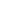 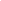 (paraksts)	(paraksts)Pielikums Nr.1Audzēkņa vārds, uzvārds:  	Audzēkņa dzimšanas dati (dd.mm.gg):  	Izglītības iestāde un klase, kurā mācās šobrīd:  	Audzēkņa vārda dienas datums: 	5..Dzīvesvietas adrese:Faktiskā adrese:  	Deklarētā adrese:  	Audzēkņa iepriekšējā dejošanas pieredze: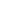 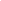 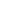 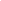 Cita svarīga informācija, kura jāzina pedagogam (piemēram, alerģijas, iepriekš gūtas traumas, slimības, kas var radīt veselības problēmu risku deju nodarbību laikā):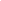 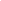 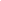 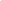 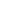 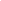 